ПОСТАНОВЛЕНИЕ МИНИСТЕРСТВА ЗДРАВООХРАНЕНИЯ РЕСПУБЛИКИ БЕЛАРУСЬ, МИНИСТЕРСТВА ОБРАЗОВАНИЯ РЕСПУБЛИКИ БЕЛАРУСЬ И МИНИСТЕРСТВА ВНУТРЕННИХ ДЕЛ РЕСПУБЛИКИ БЕЛАРУСЬ15 января 2019 г. № 7/5/13Об утверждении Инструкции о порядке действий работников учреждений образования, здравоохранения и сотрудников органов внутренних дел при выявлении факторов риска суицидальных действий у несовершеннолетнихИзменения и дополнения:Постановление Министерства здравоохранения Республики Беларусь, Министерства образования Республики Беларусь и Министерства внутренних дел Республики Беларусь от 28 октября 2022 г. № 104/402/272 (зарегистрировано в Национальном реестре - № 8/39504 от 09.02.2023 г.)На основании подпункта 8.863 пункта 8, подпункта 9.1 пункта 9 Положения о Министерстве здравоохранения Республики Беларусь, утвержденного постановлением Совета Министров Республики Беларусь от 28 октября 2011 г. № 1446, подпункта 4.6 пункта 4 Положения о Министерстве образования Республики Беларусь, утвержденного постановлением Совета Министров Республики Беларусь от 4 августа 2011 г. № 1049, подпункта 9.4 пункта 9 Положения о Министерстве внутренних дел Республики Беларусь, утвержденного Указом Президента Республики Беларусь от 4 декабря 2007 г. № 611, Министерство здравоохранения Республики Беларусь, Министерство образования Республики Беларусь и Министерство внутренних дел Республики Беларусь ПОСТАНОВЛЯЮТ:1. Утвердить Инструкцию о порядке действий работников учреждений образования, здравоохранения и сотрудников органов внутренних дел при выявлении факторов риска суицидальных действий у несовершеннолетних (прилагается).2. Настоящее постановление вступает в силу после его официального опубликования.ИНСТРУКЦИЯ
о порядке действий работников учреждений образования, здравоохранения и сотрудников органов внутренних дел при выявлении факторов риска суицидальных действий у несовершеннолетних1. Настоящая Инструкция определяет порядок действий работников учреждений образования, здравоохранения и сотрудников органов внутренних дел при выявлении факторов риска суицидальных действий у несовершеннолетних.2. Для целей настоящей Инструкции используются основные термины и их определения в значениях, установленных Кодексом Республики Беларусь об образовании, Законом Республики Беларусь от 18 июня 1993 г. № 2435-XII «О здравоохранении», Законом Республики Беларусь от 1 июля 2010 г. № 153-З «Об оказании психологической помощи», Законом Республики Беларусь от 7 января 2012 г. № 349-З «Об оказании психиатрической помощи», Законом Республики Беларусь от 31 мая 2003 г. № 200-З «Об основах системы профилактики безнадзорности и правонарушений несовершеннолетних», а также следующие термины и их определения:попытка суицида (попытка самоубийства, парасуицид) – попытка лишения себя жизни, которая не привела к смерти;самоповреждение – преднамеренное действие или бездействие, способствующее самотравмированию, самоотравлению или другим способам повреждения своего организма;суицид (самоубийство) – намеренное, осознанное и быстрое лишение себя жизни, приведшее к смерти;факторы риска суицидальных действий у несовершеннолетнего – внешние или внутренние условия, обстоятельства, провоцирующие несовершеннолетнего совершить осознанные преднамеренные действия, направленные на добровольное лишение себя жизни.3. К факторам риска суицидальных действий у несовершеннолетнего следует относить:сведения о совершении попытки суицида;впервые выявленное самоповреждение;выявленная попытка суицида;угроза совершить суицид;намерение совершить суицид;высказывание о намерении совершить суицид.4. Выявление факторов риска суицидальных действий у несовершеннолетнего осуществляется в пределах компетенции педагогическими работниками учреждений образования (далее – педагогические работники), медицинскими работниками и психологами организаций здравоохранения (далее – работники организаций здравоохранения) и сотрудниками органов внутренних дел (далее, если не указано иное, – субъекты профилактики).5. Работники организаций здравоохранения осуществляют выявление факторов риска суицидальных действий у несовершеннолетнего при посещении несовершеннолетним и его законным представителем учреждений здравоохранения.6. Педагогические работники осуществляют выявление факторов риска суицидальных действий у несовершеннолетних при осуществлении социально-педагогической поддержки обучающихся и оказании им психологической помощи.7. Сотрудники органов внутренних дел осуществляют выявление факторов риска суицидальных действий у несовершеннолетнего при совершении несовершеннолетним или в отношении него противоправных действий и проведении с ним индивидуальной профилактической работы.8. При выявлении факторов риска суицидальных действий у несовершеннолетнего субъекты профилактики в течение одного рабочего дня информируют законного представителя несовершеннолетнего о возможностях:получения психологической помощи и социально-педагогической поддержки в учреждении образования по месту обучения несовершеннолетнего;получения психиатрической, в том числе наркологической, психотерапевтической, помощи в организации здравоохранения, оказывающей указанные виды помощи, по месту жительства (месту пребывания) несовершеннолетнего;ограничения доступа к информации глобальной компьютерной сети Интернет, которая может причинить вред здоровью и развитию детей, поставщиками интернет-услуг по запросу пользователей, а также путем установления на персональный компьютер программного обеспечения с функцией «родительского контроля».9. Субъекты профилактики при выявлении факторов риска суицидальных действий у несовершеннолетнего в течение одного рабочего дня направляют информацию о несовершеннолетнем с письменного согласия законного представителя несовершеннолетнего, оформленного в соответствии со статьей 5 Закона Республики Беларусь от 7 мая 2021 г. № 99-З «О защите персональных данных»:в отделы образования городских и районных исполнительных комитетов по месту обучения (месту пребывания) несовершеннолетнего для организации проведения социального расследования;в организацию здравоохранения, оказывающую психиатрическую, в том числе наркологическую, психотерапевтическую, помощь, по месту жительства (месту пребывания) несовершеннолетнего для организации оказания психиатрической, в том числе наркологической, психотерапевтической, помощи.В информации указываются фамилия, собственное имя, отчество (если таковое имеется) несовершеннолетнего, дата рождения, адрес места жительства (места пребывания) несовершеннолетнего, сведения о его законных представителях, имеющиеся факторы риска суицидальных действий у несовершеннолетнего, проявления суицидального поведения, предпринятые меры, их результат.10. В рамках профилактической работы субъекты профилактики имеют право письменно ходатайствовать о приглашении законного представителя несовершеннолетнего на заседание комиссии по делам несовершеннолетних районного, городского исполнительных комитетов, местной администрации района в городе в целях защиты, восстановления и реализации прав и законных интересов несовершеннолетнего.11. В случае выявления факторов риска суицидальных действий у несовершеннолетнего либо получения соответствующей информации педагогические работники в течение одного рабочего дня с момента выявления или поступления информации предлагают несовершеннолетнему, его законному представителю психологическую помощь и социально-педагогическую поддержку в учреждении образования (при отсутствии места обучения – в социально-педагогическом центре по месту жительства (месту пребывания) несовершеннолетнего), в случае их согласия – обеспечивают оказание несовершеннолетнему и его законному представителю психологической помощи и социально-педагогической поддержки в учреждении образования (при отсутствии места обучения – в социально-педагогическом центре по месту жительства (месту пребывания) несовершеннолетнего).12. В случае обращения в организацию здравоохранения несовершеннолетнего, имеющего факторы риска суицидальных действий, его законного представителя работники организации здравоохранения обеспечивают:12.1. оказание несовершеннолетнему специализированной медицинской, в том числе психиатрической, и психологической помощи в день обращения;12.2. передачу информации о несовершеннолетних гражданах Республики Беларусь мужского пола в возрасте 15–17 лет, имеющих факторы риска суицидальных действий, врачам-психиатрам-наркологам, привлекаемым местными исполнительными и распорядительными органами к медицинскому освидетельствованию граждан при приписке к призывным участкам и призыве на срочную военную службу, службу в резерве по месту жительства несовершеннолетнего, по запросу местных органов военного управления для медицинского освидетельствования граждан при призыве на воинскую службу, в письменной форме и (или) в виде электронного документа, оформленного в соответствии с законодательством об электронных документах и электронной цифровой подписи.13. Сотрудники органов внутренних дел обеспечивают охрану общественного порядка по месту жительства (месту пребывания) несовершеннолетнего, имеющего факторы риска суицидальных действий, при оказании ему медицинской помощи в случае наличия угрозы жизни и здоровью несовершеннолетнего и (или) иных лиц.14. При получении информации о несовершеннолетнем, демонстрирующем прямые суицидальные угрозы и (или) находящемся в состоянии активных суицидальных действий, субъекты профилактики принимают необходимые меры по предотвращению совершения суицида несовершеннолетним и осуществляют незамедлительное выполнение мероприятий, изложенных в пунктах 8, 9, 11–13 настоящей Инструкции, в целях информирования законного представителя о суицидальных действиях несовершеннолетнего и обеспечения оказания ему своевременной психологической и медицинской помощи в порядке, установленном законодательством.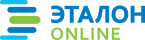 Официальная правовая информация. Информационно-поисковая система ”ЭТАЛОН-ONLINE“, 13.02.2023  Национальный центр правовой информации Республики БеларусьМинистр здравоохранения
Республики БеларусьВ.А.МалашкоМинистр образования
Республики БеларусьИ.В.КарпенкоМинистр
внутренних дел
Республики БеларусьИ.А.ШуневичСОГЛАСОВАНОМинистр обороны
Республики Беларусь
генерал-лейтенантА.А.Равков11.04.2018СОГЛАСОВАНОПредседатель
Минского городского
исполнительного комитетаА.В.Шорец12.04.2018СОГЛАСОВАНОПредседатель
Брестского областного
исполнительного комитетаА.В.Лис14.04.2018 СОГЛАСОВАНОПредседатель
Витебского областного
исполнительного комитетаН.Н.Шерстнев10.04.2018СОГЛАСОВАНОПредседатель
Гомельского областного
исполнительного комитетаВ.А.Дворник13.04.2018 СОГЛАСОВАНОПредседатель
Гродненского областного
исполнительного комитетаВ.В.Кравцов11.04.2018СОГЛАСОВАНОПредседатель
Минского областного
исполнительного комитетаА.М.Исаченко12.04.2018 СОГЛАСОВАНОПредседатель
Могилевского областного
исполнительного комитетаВ.В.Доманевский10.04.2018 УТВЕРЖДЕНОПостановлениеМинистерства здравоохранения
Республики Беларусь,
Министерства образования
Республики Беларусь и
Министерства внутренних дел
Республики Беларусь
15.01.2019 № 7/5/13